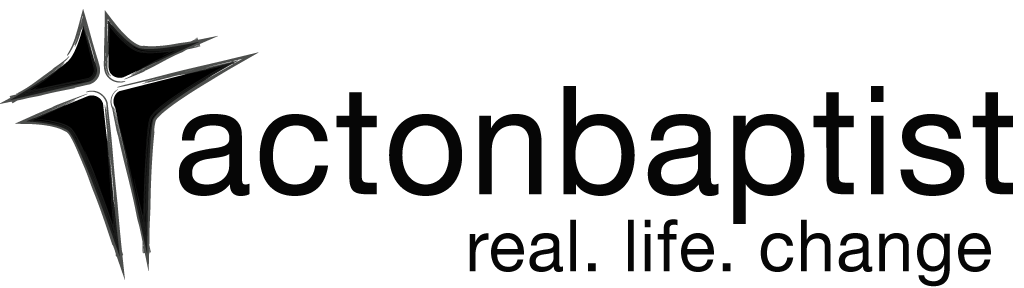 Today’s date:  _____________
Ministry date:  _______________        Anticipated Attendance #:________
Ministry type:  _____________________________________________________________Your Name/Contact: _______________________________________________________ABC Ministry :_______________________________________________________
Daytime Phone #:___________________Email:_________________________________Event details							Notes:Start time:  __________	End Time:  __________  
Set up time:  __________  Tear down complete:  _________
Fee due:  _____________  Deposit due:  ____________  
Total due:  ____________  Date Paid:  ______________
Completion of this request does not constitute approval of use.  Requests are reviewed each Tuesday.  A response will be provided to you by a Ministry Assistant following the next scheduled staff meeting. Facility Use□ Room #_____	□ Grand Hall	   	□ Fellowship Hall		□ 1894 Building□ Gym		□ Gym & Kitchen		□ Youth Center		□ SanctuaryMedia Needed- for churchwide events ONLY – all other events are at the discretion of media/staff and at your expense□ Microphone	□ Computer	□ Video		□ Other: ____________Church Vehicle Use□ 1 Van	□ 2 Vans	□ Bus		□ Drivers(s): # ________Departure Time: _______________________   Return Time: _____________________Announcement Media for church wide or ministry events-all other media requests will be reviewed by staff:□ Worship Bulletin 				□ Website Front Page Slide	□ Website/Facebook Announcement		□ End of Service Video Announcement□ Pre-Service/TV Announcement Loop	□ Marquee(Announcement media requests are not guaranteed; all requests are evaluated by church staff at staff meetings.  Media is generally provided (2) Sundays prior to an event.)Media begin date:  __________________ Last date media will run:  ___________________What does the announcement need to say?NOTE: Acton Baptist Church reserves the right to edit all announcements in order to accommodate the appropriate form of media.Who?  What?  Where?  When?  Please Note:Any changes to any already approved announcement are Due Wednesday at Noon for Sunday.